Supplementary Material 16-1. Association between vegetables intake and the risk of gastric cancer in a random-effects model meta-analysis of observational studies (n=6). a OR, odds ratio; RR, relative risk; HR, hazard ratio; CI, confidence interval.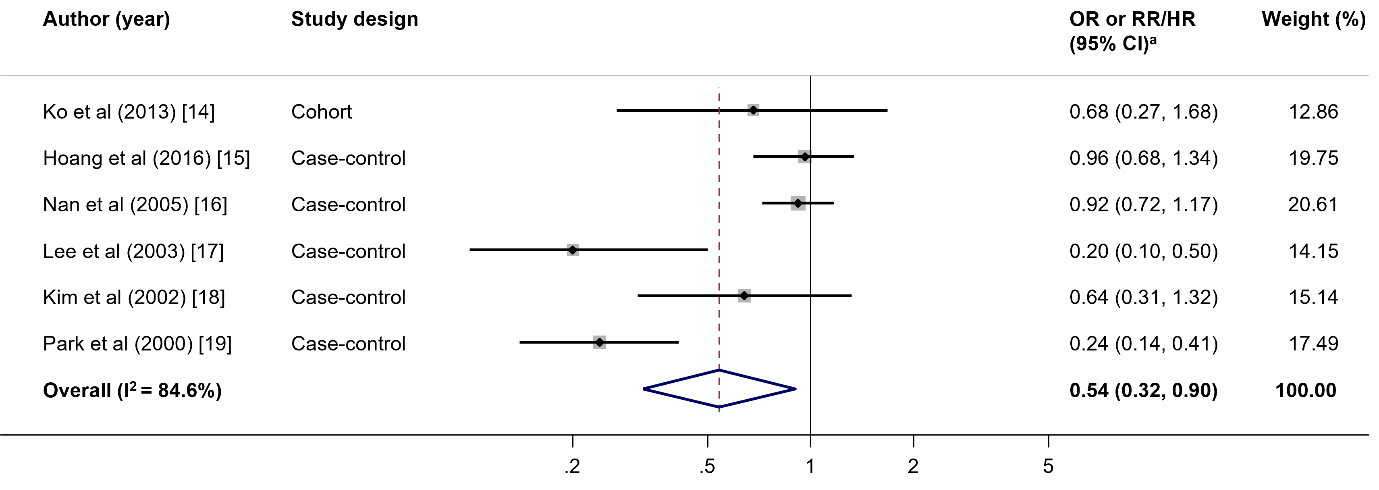 